О внесении изменений в постановление Администрациигорода Когалыма от 21.10.2020 №1902В соответствии со статьей 134 Трудового кодекса Российской Федерации, статьей 53 Федерального закона от 06.10.2003 №131-ФЗ «Об общих принципах организации местного самоуправления в Российской Федерации», Уставом города Когалыма, постановлением Администрации города Когалыма от 07.04.2022 № 830 «Об увеличении фондов оплаты труда работников муниципальных учреждений города Когалыма»:В приложение к постановлению Администрации города Когалыма от 21.10.2020 №1902 «Об утверждении Положения об оплате труда и стимулирующих выплатах работников муниципальных учреждений физической культуры и спорта города Когалыма» (далее - Положение) внести следующие изменения:1.1. Таблицы 1,2 пункта 2.1 раздела 2 Положения изложить в редакции согласно приложению 1 к настоящему постановлению.1.2. Таблицу 3 пункта 2.2 раздела 2 Положения изложить в редакции согласно приложению 2 к настоящему постановлению.1.3. Таблицу 7 пункта 5.2 раздела 5 Положения изложить в редакции согласно приложению 3 к настоящему постановлению.1.4. после абзаца третьего пункта 4.4 Положения дополнить абзац следующего содержания:«Основным документом для определения стажа работы, дающего право на получение выплаты за выслугу лет, является трудовая книжка или иной документ, подтверждающий стаж работы в соответствующем учреждении.».1.5. пункт 6.4 Положения изложить в следующей редакции:«6.4. Единовременная выплата к юбилейным датам, профессиональным праздникам, установленным локальным нормативным актом учреждения, выплачивается за счет средств субсидии, выделенных учреждению на выполнение муниципального задания и средств, поступающих от предпринимательской и иной приносящей доход деятельности, при наличии обоснованной экономии средств по фонду оплаты труда в учреждении.Выплаты к юбилейным датам, профессиональным праздникам осуществляются в учреждении в едином размере в отношении работников, руководителя учреждения, его заместителей и главного бухгалтера, но не более 3 раз в календарном году.Выплата премии осуществляется не позднее месяца, следующего после наступления профессионального праздника или юбилейной даты.2. Руководителям муниципальных учреждений физической культуры и спорта города Когалыма привести локальные нормативные акты по оплате труда в соответствие с настоящим постановлением.3. Пункт 1.1, 1.2, 1.3 настоящее постановление распространяет своё действие на правоотношения, возникшие с 01.06.2022.4. Пункт 1.4 настоящее постановление распространяет своё действие на правоотношения, возникшие с 01.01.2022.5. Отделу финансово-экономического обеспечения и контроля Администрации города Когалыма (А.А.Рябинина) направить в юридическое управление Администрации города Когалыма текст постановления и приложения к нему, его реквизиты, сведения об источнике официального опубликования в порядке и сроки, предусмотренные распоряжением Администрации города Когалыма от 19.06.2013 №149-р «О мерах по формированию регистра муниципальных нормативных правовых актов Ханты-Мансийского автономного округа – Югры», для дальнейшего направления в Управление государственной регистрации нормативных правовых актов Аппарата Губернатора Ханты-Мансийского автономного округа - Югры.6. Опубликовать настоящее постановление и приложения к нему в газете «Когалымский вестник» и разместить на официальном сайте Администрации города Когалыма в сети «Интернет» (www.admkogalym.ru).7. Контроль за выполнением постановления возложить на заместителя главы города Когалыма Т.И.Черных.Приложение 1к постановлению Администрациигорода КогалымаТаблица 1ПКГ должностей руководителей, специалистов, служащихи работников учреждения и размеры окладов(должностных окладов)Таблица 2ПКГ общеотраслевых профессий рабочих и размеры окладов(должностных окладов)Таблица 3Размеры окладов (должностных окладов) по должностям,не включенным в ПКГПриложение 2к постановлению Администрациигорода КогалымаТаблица 7Размеры окладов (должностных окладов) руководителяучреждения, его заместителей и главного бухгалтера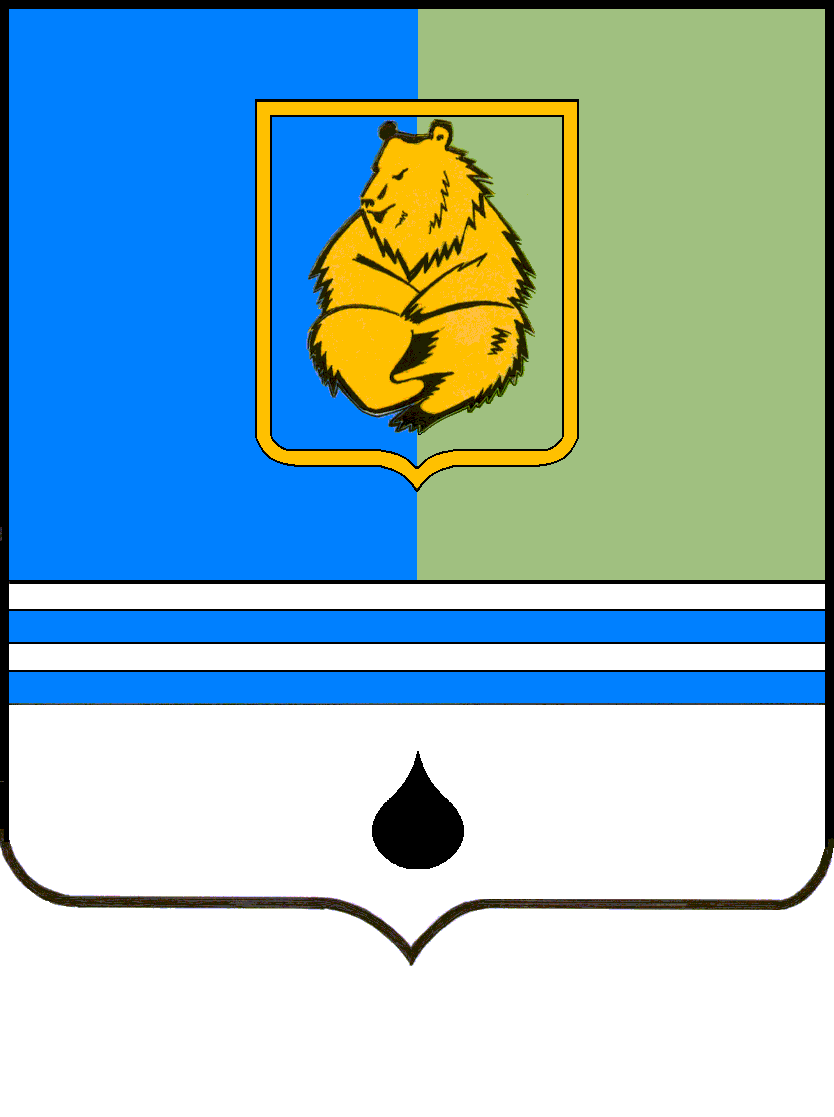 ПОСТАНОВЛЕНИЕАДМИНИСТРАЦИИ ГОРОДА КОГАЛЫМАХанты-Мансийского автономного округа - ЮгрыПОСТАНОВЛЕНИЕАДМИНИСТРАЦИИ ГОРОДА КОГАЛЫМАХанты-Мансийского автономного округа - ЮгрыПОСТАНОВЛЕНИЕАДМИНИСТРАЦИИ ГОРОДА КОГАЛЫМАХанты-Мансийского автономного округа - ЮгрыПОСТАНОВЛЕНИЕАДМИНИСТРАЦИИ ГОРОДА КОГАЛЫМАХанты-Мансийского автономного округа - Югрыот [Дата документа]от [Дата документа]№ [Номер документа]№ [Номер документа]от [Дата документа] № [Номер документа]Квалификационные уровниДолжности, отнесенные к квалификационным уровнямОклад (должностной оклад), руб.123ПКГ должностей работников физической культуры и спорта (утверждены приказом Министерства здравоохранения и социального развития Российской Федерации от 27.02.2012 №165нПКГ должностей работников физической культуры и спорта (утверждены приказом Министерства здравоохранения и социального развития Российской Федерации от 27.02.2012 №165нПКГ должностей работников физической культуры и спорта (утверждены приказом Министерства здравоохранения и социального развития Российской Федерации от 27.02.2012 №165нПКГ должностей работников физической культуры и спорта второго уровняПКГ должностей работников физической культуры и спорта второго уровняПКГ должностей работников физической культуры и спорта второго уровня1 квалификационный уровеньИнструктор по спорту, спортсмен-инструктор, техник по эксплуатации и ремонту спортивной техники94492 квалификационный уровеньТренер; хореограф; инструктор-методист физкультурно-спортивных организаций131143 квалификационный уровеньСтарший инструктор-методист физкультурно-спортивных организаций13925ПКГ должностей работников физической культуры и спорта третьего уровняПКГ должностей работников физической культуры и спорта третьего уровняПКГ должностей работников физической культуры и спорта третьего уровня1 квалификационный уровеньНачальник отдела по виду спорта (по виду или группе видов спорта)14801ПКГ должностей руководителей, специалистов и служащих (утверждены приказом Министерства здравоохранения и социального развития Российской Федерации от 29.05.2008 №247н)ПКГ должностей руководителей, специалистов и служащих (утверждены приказом Министерства здравоохранения и социального развития Российской Федерации от 29.05.2008 №247н)ПКГ должностей руководителей, специалистов и служащих (утверждены приказом Министерства здравоохранения и социального развития Российской Федерации от 29.05.2008 №247н)ПКГ «Общеотраслевые должности служащих первого уровня»ПКГ «Общеотраслевые должности служащих первого уровня»ПКГ «Общеотраслевые должности служащих первого уровня»1 квалификационный уровеньДелопроизводитель; кассир9714ПКГ «Общеотраслевые должности служащих второго уровня»ПКГ «Общеотраслевые должности служащих второго уровня»ПКГ «Общеотраслевые должности служащих второго уровня»1 квалификационный уровеньАдминистратор; секретарь руководителя103882 квалификационный уровеньЗаведующий хозяйствомДолжности служащих первого квалификационного уровня, по которым устанавливается производное должностное наименование «старший».Должности служащих первого квалификационного уровня, по которым устанавливается II внутридолжностная категория107813 квалификационный уровеньНачальник хозяйственного отдела.Должности служащих первого квалификационного уровня, по которым устанавливается I внутридолжностная категория11187ПКГ «Общеотраслевые должности служащих третьего уровня»ПКГ «Общеотраслевые должности служащих третьего уровня»ПКГ «Общеотраслевые должности служащих третьего уровня»1 квалификационный уровеньБухгалтер; инженер; инженер-энергетик (энергетик); инженер-электроник (электроник); инженер-технолог (технолог); специалист по кадрам; экономист; юрисконсульт125322 квалификационный уровеньДолжности служащих первого квалификационного уровня, по которым может устанавливаться II внутридолжностная категория130333 квалификационный уровеньДолжности служащих первого квалификационного уровня, по которым может устанавливаться I внутридолжностная категория135484 квалификационный уровеньДолжности служащих первого квалификационного уровня, по которым может устанавливаться производное должностное наименование «ведущий»14095ПКГ «Общеотраслевые должности служащих четвертого уровня»ПКГ «Общеотраслевые должности служащих четвертого уровня»ПКГ «Общеотраслевые должности служащих четвертого уровня»3 квалификационный уровеньДиректор (начальник, заведующий) филиала, другого обособленного структурного подразделения, управления19544N п/пПрофессиональный квалификационный уровеньНаименование профессий рабочихРазмер разряда работника в соответствии с ЕТКС работ и профессий рабочихРазмер оклада (должностного оклада), руб.123451.ПКГ «Общеотраслевые профессии рабочих первого уровня»ПКГ «Общеотраслевые профессии рабочих первого уровня»ПКГ «Общеотраслевые профессии рабочих первого уровня»ПКГ «Общеотраслевые профессии рабочих первого уровня»1.1.1 квалификационный уровенькладовщик; приемщик пункта проката; горничная19370профессии рабочих, отнесенные к первому квалификационному уровню 2 разряда29439ЕТК - Аппаратчик химводоочистки;лаборант химического анализа; ремонтировщик плоскостных спортивных сооружений; кладовщик395071.2.2 квалификационный уровеньпрофессии рабочих, отнесенных к первому квалификационному уровню, при выполнении работ по профессии с производным наименованием «старший» (старший по смене)95192.ПКГ «Общеотраслевые профессии рабочих второго уровня»ПКГ «Общеотраслевые профессии рабочих второго уровня»ПКГ «Общеотраслевые профессии рабочих второго уровня»ПКГ «Общеотраслевые профессии рабочих второго уровня»2.1.1 квалификационный уровеньСлесарь-ремонтник; слесарь по ремонту и обслуживанию систем вентиляции и кондиционирования495282.2.2 квалификационный уровеньСлесарь-ремонтник; столяр; электрогазосварщик; радиомеханик по обслуживанию и ремонту радиотелевизионной аппаратуры; слесарь по контрольно-измерительным приборам и автоматике; токарь; маляр; электромонтер по ремонту и обслуживанию электрооборудования; водитель;ЕТК - монтажник санитарно-технических систем и оборудования69606N п/пНаименование должностейРазмер оклада (должностного оклада), руб.1231.Специалист по охране труда, менеджер по снабжению12532от [Дата документа] № [Номер документа]Наименование должностейОклад (должностной оклад), руб.12Директор31978Заместитель директора28780Главный бухгалтер25583